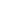 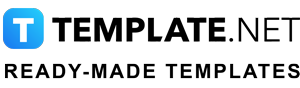 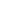 To Use This Document   The text inside the brackets which is highlighted is meant to be edited with your text. This is the way you can edit the document as given below:To Edit Text:   Point the mouse where you want to edit and delete the sample text and then you can add your text.  You can change the size, font & color of the text in the Main Tab: Home 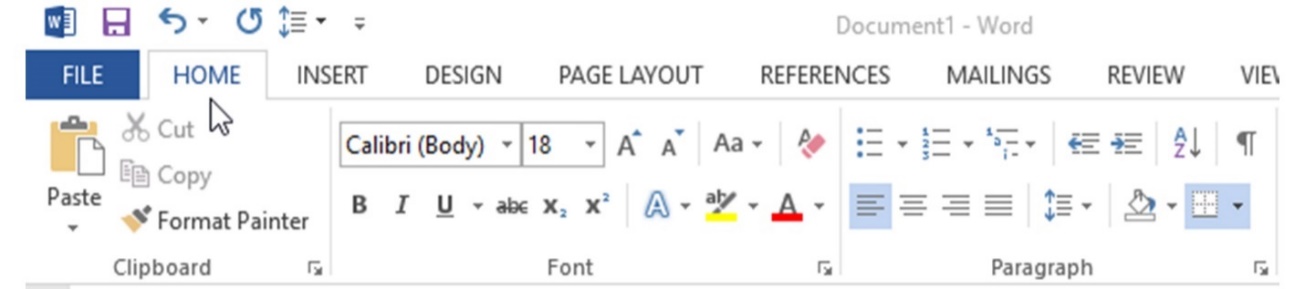 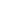 To Edit Table: Point the mouse in the table where you want to edit and delete the sample text and then you can add your text.You can adjust the row & column size of the table in the Main Tab: Layout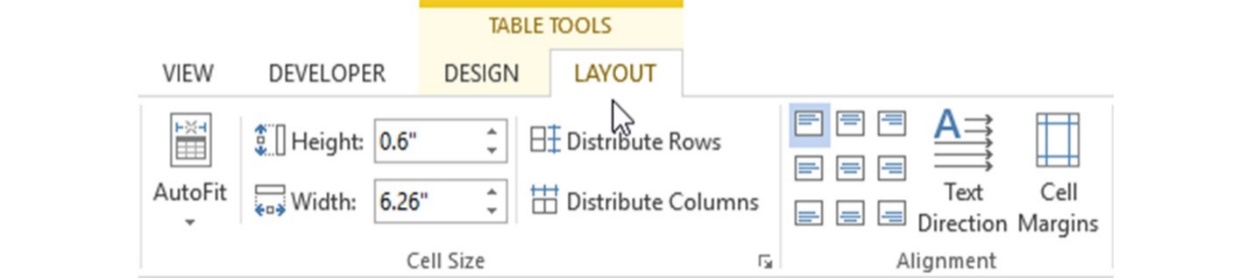 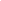 To Edit Chart:   Select the chart which is going to edit and thenIn Main tab: Design -> Edit DataIt will open the excel sheet where you can edit the values of the chart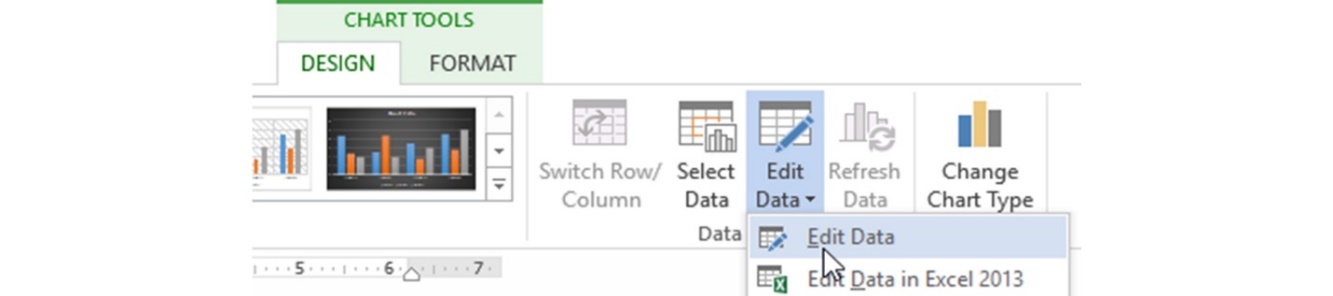 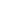 PRODUCT SALES SHEETPRODUCT SALES SHEETPRODUCT SALES SHEETPRODUCT SALES SHEETPRODUCT SALES SHEETPRODUCT SALES SHEETPRODUCT SALES SHEETPRODUCT SALES SHEETPRODUCT SALES SHEETPRODUCT SALES SHEETPRODUCT SALES SHEETPRODUCT SALES SHEETPRODUCT SALES SHEETPRODUCT SALES SHEETPRODUCT SALES SHEETPRODUCT SALES SHEETPRODUCT SALES SHEETPRODUCT SALES SHEETPRODUCT SALES SHEETPRODUCT SALES SHEETPRODUCT SALES SHEETPRODUCT SALES SHEETPRODUCT SALES SHEETPRODUCT SALES SHEETPRODUCT SALES SHEETPRODUCT SALES SHEETPRODUCT SALES SHEETPRODUCT SALES SHEET[Hardware Company][Hardware Company][Hardware Company][Hardware Company][Hardware Company][Hardware Company][Tag line][Tag line][Tag line][Tag line][Tag line]Product IDProduct DescriptionRetail Price per unitBulk Price per unitBulk Price per unitBulk Price per unitBulk Price per unitUnits Sold (Retail)Units Sold (Retail)Units Sold (Retail)Units Sold (Bulk)Units Sold (Bulk)Units Sold (Bulk)Total Sales ($)Total Sales ($)Total Sales ($)Total Sales ($)Total Sales ($)Total Sales ($)Total Sales ($)ID_568Hammers$15.00$11.00$11.00$11.00$11.005.005.005.0020.0020.0020.00$295.00$295.00$295.00$295.00$295.00$295.00$295.00ID_897Saw/ Hand Saw$30.00$22.00$22.00$22.00$22.004.004.004.0030.0030.0030.00$780.00$780.00$780.00$780.00$780.00$780.00$780.00ID_894Monkey Wrench/ Pipe Wrench$20.00$18.00$18.00$18.00$18.008.008.008.0045.0045.0045.00$970.00$970.00$970.00$970.00$970.00$970.00$970.00ID_678Chisel$40.00$33.00$33.00$33.00$33.0010.0010.0010.0050.0050.0050.00$2,050.00$2,050.00$2,050.00$2,050.00$2,050.00$2,050.00$2,050.00ID_456Scrapers$16.00$12.00$12.00$12.00$12.007.007.007.0020.0020.0020.00$352.00$352.00$352.00$352.00$352.00$352.00$352.00ID_004Cutting Plier$30.00$21.00$21.00$21.00$21.0015.0015.0015.0032.0032.0032.00$1,122.00$1,122.00$1,122.00$1,122.00$1,122.00$1,122.00$1,122.00ID_034Wooden Screw$45.00$40.00$40.00$40.00$40.0012.0012.0012.0025.0025.0025.00$1,540.00$1,540.00$1,540.00$1,540.00$1,540.00$1,540.00$1,540.00ID_984Power Sander$17.00$15.00$15.00$15.00$15.0010.0010.0010.0045.0045.0045.00$845.00$845.00$845.00$845.00$845.00$845.00$845.00ID_234Wire Stripper$18.00$14.00$14.00$14.00$14.009.009.009.0030.0030.0030.00$582.00$582.00$582.00$582.00$582.00$582.00$582.00ID_906Hand Drill$60.00$50.00$50.00$50.00$50.006.006.006.0020.0020.0020.00$1,360.00$1,360.00$1,360.00$1,360.00$1,360.00$1,360.00$1,360.00ID_007Machine Screw$32.00$27.00$27.00$27.00$27.005.005.005.0020.0020.0020.00$700.00$700.00$700.00$700.00$700.00$700.00$700.00ID_123Screw Driver$40.00$36.00$36.00$36.00$36.0018.0018.0018.0036.0036.0036.00$2,016.00$2,016.00$2,016.00$2,016.00$2,016.00$2,016.00$2,016.00ID_908Washer$10.00$6.00$6.00$6.00$6.0017.0017.0017.0054.0054.0054.00$494.00$494.00$494.00$494.00$494.00$494.00$494.00TotalTotalTotal$13,106.00$13,106.00$13,106.00$13,106.00$13,106.00$13,106.00$13,106.00